Муниципальное бюджетное дошкольное образовательное учреждение детский сад № 9 г. Амурска Амурского муниципального района Хабаровского краяТехническое описание компетенции «Робототехника»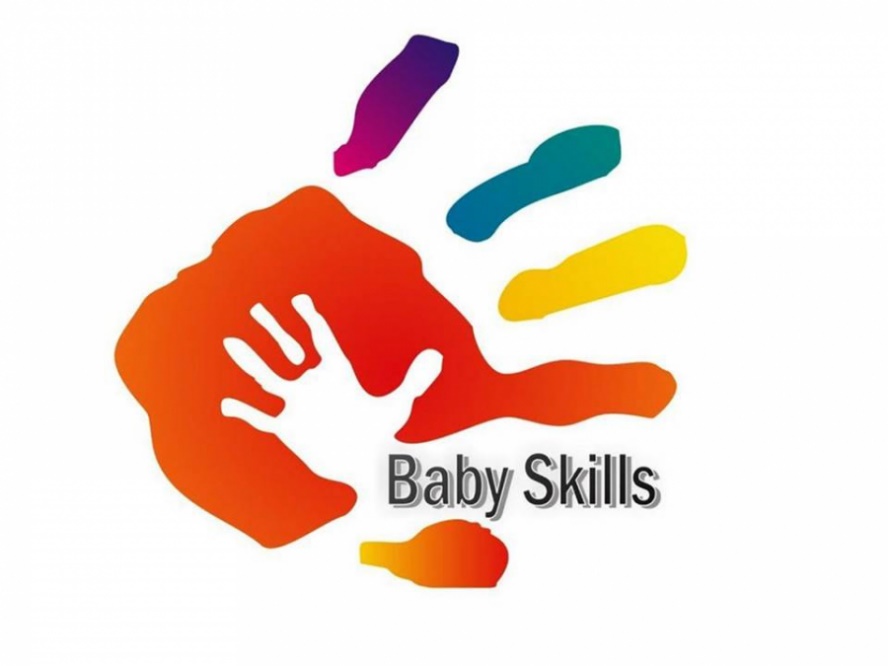 2023 г.Оглавление1. НАЗВАНИЕ И ОПИСАНИЕ КОМПЕТЕНЦИИ1.1. Название профессиональной компетенции: «Робототехника»1.2. Описание профессиональной компетенции «Робототехника»:Робототехник (от чешск. robot – «человекоподобный механизм», → из robota – «подневольный труд», «барщина») – специалист, который разрабатывает и обслуживает автоматизированные устройства, предназначенные для замены человека при выполнении монотонных или опасных работ – роботов.Техник-робототехник и инженер-робототехник работают в офисах, на промышленных предприятиях или в лабораториях. Они проектируют, обслуживают, разрабатывают новые приложения и проводят исследования, расширяющие потенциал применения роботов. В целом роботы нужны там, где человеку трудиться слишком тяжело или опасно, и там, где каждое действие должно выполняться с нечеловеческой точностью. Например, робот может взять пробы грунта на Марсе, обезвредить взрывное устройство или провести точную сборку прибора.История профессии:Изобретать человек любил всегда. Первые велосипеды, первые самолеты, первые корабли кажутся нам сейчас забавными. Людей, которые их изобретали, называли изобретателями. С каждым годом наука развивается, исследования не стоят на месте. Своеобразным «сердцем» каждого робота является техник или инженер-робототехник, который думает, о том, как и что следует делать работу. Именно от его ума и действий можно судить о значимости и необходимости каждого робота. Это направление совершенствуется в мире очень быстро и применяется в разнообразных отраслях, включая обрабатывающую промышленность, сельское хозяйство, аэрокосмическую промышленность, горнодобывающую промышленность и медицину. Техник-робототехник и инженер-робототехник работают в офисах, на промышленных предприятиях или в лабораториях. Они проектируют, обслуживают, разрабатывают новые приложения и проводят исследования, расширяющие потенциал применения роботов. Особенности профессии роботехника:Создание роботов разных типов – это то, чем занимается инженер-робототехник. Он исходит из того, какие задачи робот будет решать, продумывает механику, электронную часть, программирует его действия. Такая работа – не для одиночки-изобретателя, инженеры-робототехники работают в команде.Но робота нужно не только изобрести и разработать. Его нужно обслуживать: управлять, следить за «самочувствием» и ремонтировать. Этим также занимается робототехник, но специализирующийся на обслуживании.Социальная значимость профессии в обществе:Например, в промышленном производстве есть роботы, которые делают однообразную или тяжелую работу, вместо человека (поднимают, укладывают, запаковывают и т.п.), что очень облегчает человеческий труд.  Мобильный робот может также быть разработан для исследования областей, которые недоступны или опасны для людей. Уникальность профессии:Робототехники должны обладать не только определенными профессиональными, но и такими личными качествами, как: умение концентрироваться; хорошее воображение; самоорганизация; ответственность; внимание к деталям; любознательность. Кроме того, робототехник должен уметь работать в команде, так как изготовление мобильных роботов в промышленных масштабах – это командная работа как в институтах, где их изобретают, так и на заводах, где их изготавливают.Круг задач робототехников:Проектировать роботов и автоматические системы под запросы заказчиков.Создавать специальное программное обеспечение, в том числе с использованием технологий искусственного интеллекта.Продумывать элементы управления робототехническими системами: техническое зрение, обработку речи и интерфейсы.Моделировать и подбирать материалы для изготовления роботов.Налаживать роботов, в том числе разрабатывать программы их тестирования.Находить и исправлять критические ошибки в разработке.Обучать персонал использовать робота, консультировать по его конструктивным особенностям.Ремонтировать и обслуживать роботов.2. СПЕЦИФИКАЦИЯ СТАНДАРТА (WSSS)(перечень представлений и практических умений, которые долженпродемонстрироватьучастник в рамках компетенции «Робототехника»)3. КОНКУРСНОЕ ЗАДАНИЕ3.1. Конкурсные задания выполняются по модулям. Каждый модуль оценивается отдельно. Конкурс включает в себя выполнение заданий, связанных с осведомленностью участника о профессии «Поварское дело», приготовлением и презентацией блюд в соответствии с заданием.3.2. Конкурсное задание имеет следующие модули:Модуль А (образовательный): «Что я знаю о профессии «Робототехника».Модуль В (социально-коммуникативный): «Коммуникативное взаимодействие с экспертами, презентация моделей».Модуль С (продуктивный): «Потрогай профессию руками» (конструирование и программирование робота).Модуль В интегрируется как с модулем А, так и с модулем С.3.4. Соревнование длится 2 часа. На выполнение участником каждого модуля и демонстрацию выполненного задания отводится не более 30 минут. Между выполнением заданий модулей проводится физкультурно-музыкальная пауза.Модуль А. «Что я знаю о профессии»Цель: демонстрация участником элементарных представлений о компетенции «Робототехника» посредством выполнения 2 конкурсных заданий познавательной направленности.Лимит времени на выполнение задания: 5 мин.Лимит времени на представление задания: не предусмотренАлгоритм выполнения задания:- выслушать задание;- рассмотреть материалы к заданию;- выполнить задание в установленный лимит времени;- убрать рабочее место.Ожидаемый результат: продемонстрированы элементарные представления о компетенции «Роботтотехника» в процессе выполнения 2 дидактических заданий познавательной направленности.Конкурсное задание 1. «Что ты знаешь о профессии робототехника?»Инструкция: по предложенной сюжетной картинке  рассказать о профессии робототехника (рассказ должен содержать информацию: историю возникновения профессии, где работают люди, выбравшие для себя данную профессию, какие действия выполняют, значимость для общества, какими качествами, знаниями, умениями должен обладать человек данной профессии)Конкурсное задание 2. «Что необходимо робототехнику?».Инструкция: из  представленного набора предметных картинок (инструменты и оборудование) выбрать те, которые соответствуют профессии робототехника. Закрепить картинки на мольберте. Назвать и рассказать о их назначении. Модуль B. Социально-коммуникативный.Цель: демонстрация умения презентовать модельОжидаемый результат: презентовано приготовленное блюдо.Модуль С. «Познай профессию руками»Цель: демонстрация умений конструировать модель по схеме, используя конструктор ФанкластикОжидаемый результат: создана модель в соответствии с требованиями задания.Конкурсное задание 1: «Сборка квадрокоптера».Инструкция: ознакомившись с содержимым материалов для работы, выбрать схему модели квадрокоптера. В соответствие со схемой, сконструировать модель квадрокоптера и рассказать о модели.Конкурсное задание 2: «Программирование Робомыши»Инструкция: Робомыши надо найти  сыр. Вам необходимо рассмотреть представленный лабиринт, используя карточки – стрелки создать алгоритм поиска сыра. Запрограммировать робота согласно алгоритму на карточках – стрелках, и его запустить. Если есть ошибка, то исправить. По истечению времени представить алгоритм через программирование Робомыши. 4.ОЦЕНКА ВЫПОЛНЕНИЯ КОНКУРСНОГО ЗАДАНИЯ4.1 Выполненные участниками конкурсные задания оцениваются в соответствии с разработанными критериями, принятыми на основании требований к компетенции (профессии), определяемых данным Техническим описанием. Каждый выполненный модуль оценивается отдельно. Все баллы и оценки регистрируются в индивидуальных оценочных листах, которые заполняются группой жюри Результатом выполнения участником каждого конкурсного задания является среднее арифметическое суммы баллов, выставленных всеми экспертами по всем критериям конкурного задания.4.2. Критерии оценки 5. ИНФРАСТРУКТУРНЫЙ ЛИСТ6. ТЕХНИКА БЕЗОПАСНОСТИК самостоятельному выполнению конкурсного задания по компетенциям допускаются участники 5-7 лет, имеющие необходимые навыки по эксплуатации инструментов в соответствии компетенцией «Робототехника».  К участию в Чемпионате допускаются воспитанники и наставники, имеющие в наличии:справку (заверенную печатью и личной подписью руководителя ДОО) о наличии в возрастной группе ДОО благоприятной эпидемиологической обстановки на день проведения соревнований;письменное согласие родителей на участие ребенка в Чемпионате.     6.3. Участники и наставники обязаны соблюдать правила техники безопасности в ходе проведения Чемпионата, обеспечивать порядок и чистоту на рабочих местах участников. В случае нарушений техники безопасности, допущенных участником в ходе выполнения и (или) демонстрации конкурсного задания, эксперт имеет право приостановить работу участника либо отстранить участника от выполнения конкурсного задания.6.4. При несчастном случае или внезапном ухудшении физического состояния ребенка наставнику необходимо сообщить о случившемся представителям Оргкомитета, которые должны принять меры по оказанию ребенку медицинской помощи.      6.5. Все помещения соревновательной площадки должны быть оснащены первичными средствами пожаротушения.      6.6. Организатор обеспечивает ограниченный доступ посещающих площадку Чемпионата.     6.9. Перед началом выполнения конкурсного задания, в процессе подготовки рабочих мест Участников, Организатор обязан:осмотреть и привести в порядок рабочее место, средства индивидуальной защиты;убедиться в достаточности освещенности;подготовить необходимые для работы материалы, приспособления, и разложить их на свои места,проверить правильность установки стола, стула, положения оборудования и инструмента, при необходимости устранить неисправности до начала прихода Участников на соревновательную площадку.         6.9. При выполнении конкурсных заданий и уборке рабочих мест Участнику:необходимо быть внимательным, не отвлекаться посторонними разговорами и делами, не отвлекать других участников;соблюдать инструкцию;соблюдать правила эксплуатации инструментов, не подвергать их механическим ударам;поддерживать порядок и чистоту на рабочем месте;использовать материалы и оборудования только по назначению;содержать рабочее место в чистоте.7. ПЛАН ЗАСТРОЙКИ СОРЕВНОВАТЕЛЬНОЙ ПЛОЩАДКИМесто проведения Чемпионата по компетенции «Робототехника»: МБДОУ № 9 г. Амурска, спортивный зал.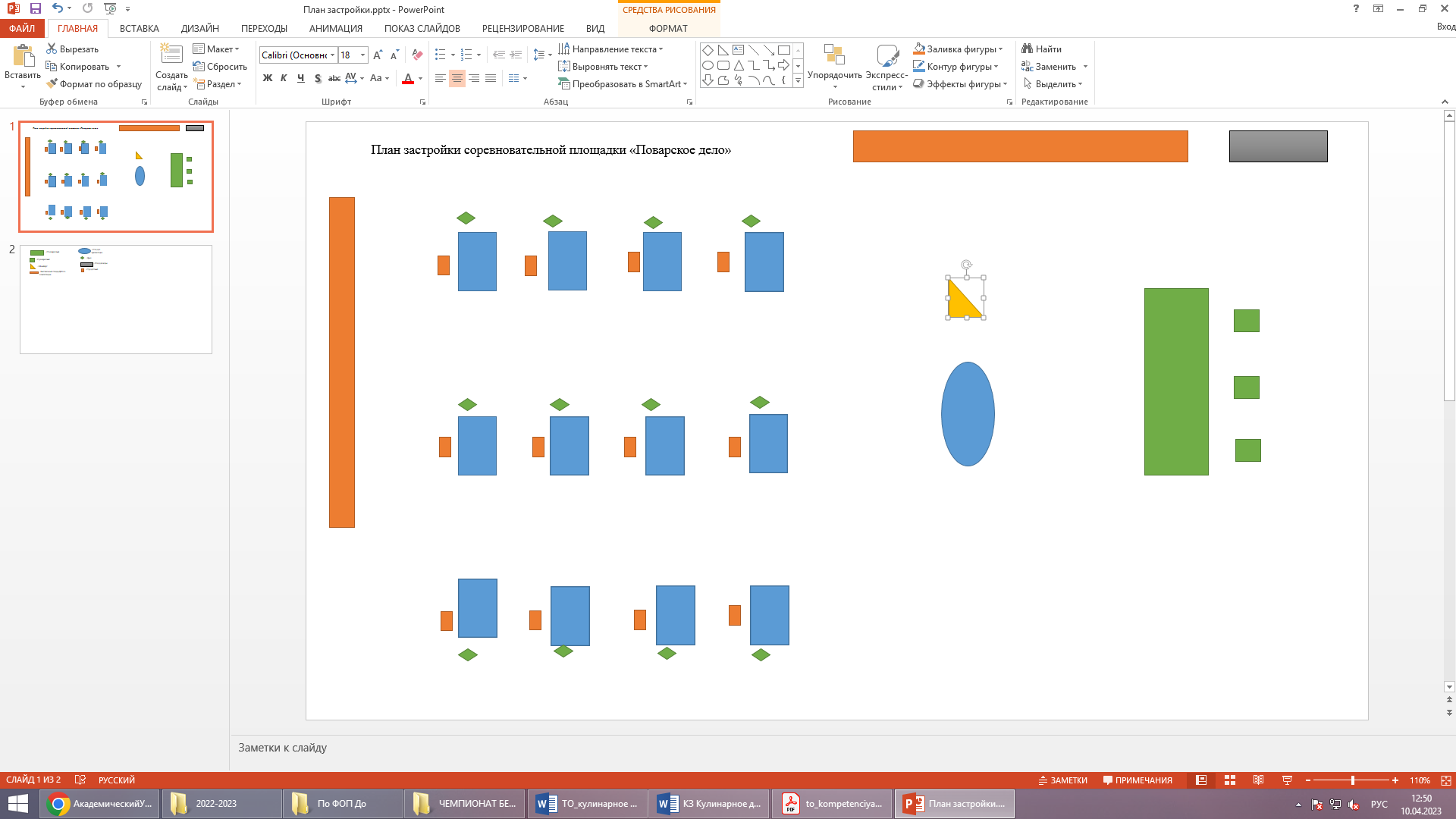 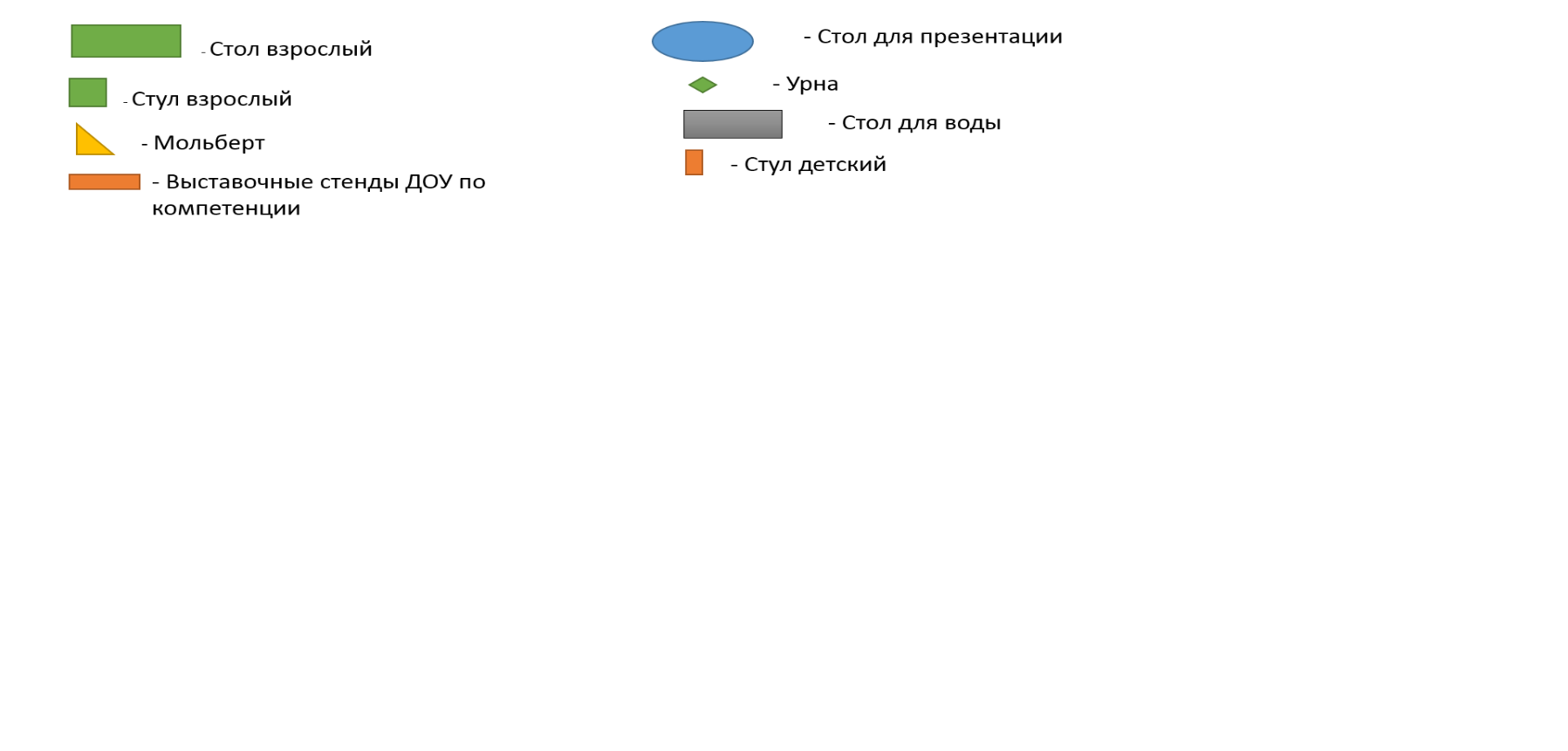 1.Название и описание профессиональной компетенции…………………...32.Спецификация стандарта ……….…………………………………………..73.Конкурсное задание…………………………………………………………94.Оценка выполнения модулей конкурсного задания……………………….125.Инфраструктурный лист…………………………………………………….146. Техника безопасности……………………………………………………….157.План застройки соревновательной площадки……………………………..17№Перечень компетенцийРаздел 1. Соблюдение санитарных норм и правил профилактики травматизма, обеспечение охраны жизни и здоровья детейРаздел 1. Соблюдение санитарных норм и правил профилактики травматизма, обеспечение охраны жизни и здоровья детей1.1.Участник должен знать и понимать:- технику безопасности при работе с электрооборудованием и правила СанПин;- технику безопасности при работе с мелкими деталями конструктора.1.2.Участник должен уметь:- работать с конструктором в соответствии с правилами техники безопасности и правилами СанПин.Раздел 2. Первоначальные знания о профессииРаздел 2. Первоначальные знания о профессии2.1.Участник должен знать и понимать:- историю возникновения профессии (что сначала, что потом);- начальную терминологию, соответствующую профессии (оборудование, инструменты);- социальную значимость профессии;- перечень профессиональных умений (проектировать, конструировать, программировать и т.д.);- принципы конструирования;- технологию создания модели по образцу.Раздел 3. Гибкие компетенции (сквозные представления, умения)Раздел 3. Гибкие компетенции (сквозные представления, умения)3.1.Участник должен знать и понимать: социальные нормы взаимодействия со сверстниками и взрослыми;  правила конкурса (соблюдать отведенное для задания время, не покидать рабочее место во время выполнения задания, в случае необходимости обращения к экспертам/ членами жюри, поднимать руку);  культурные нормы организации собственной деятельности (аккуратность, рациональность использования материалов, правила соблюдения чистоты и порядка на рабочем месте).3.2.Участник должен уметь:- соблюдать правила конкурса; - использовать адекватные возрасту способы и формы общения;- организовывать свое рабочее место.Лимит времениАлгоритм выполнения заданияНа выполнение задания:3 мин.Рассмотреть сюжетную картинкуНа выполнение задания:3 мин.Составить рассказНа выполнение задания:3 мин.Сообщить о готовности (поднять руку)На представление задания:не предусмотренРассказать о профессииНа представление задания:не предусмотренОтветить на вопросыЛимит времениАлгоритм выполнения заданияНа выполнение задания:2 мин.Рассмотреть предметы и оборудованиеНа выполнение задания:2 мин.Выбрать предметы и оборудование, соответствующее компетенции «Робототехника»На выполнение задания:2 мин.Убрать рабочее местоНа выполнение задания:2 мин.Сообщить о готовности (поднять руку)На представление задания:не предусмотренЗакрепить на мольбертеНа представление задания:не предусмотренРассказать о выбранных предметахНа представление задания:не предусмотренОтветить на вопросыЛимит времениАлгоритм выполнения заданияНа выполнение задания:не предусмотреноПоприветствоватьНа выполнение задания:не предусмотреноПредставитьсяНа представление задания не предусмотреноПрезентовать модельЛимит времениАлгоритм выполнения заданияНа выполнение задания:10 мин.Понять тему моделиНа выполнение задания:10 мин.Подобрать детали конструктора На выполнение задания:10 мин.Создать модель согласно инструкцииНа выполнение задания:10 мин.Убрать рабочее местоНа выполнение задания:10 мин.Сообщить о завершении работы (поднять руку)На представление задания не предусмотреноПрезентовать готовую модельНа представление задания не предусмотреноОтветить на вопросыЛимит времениАлгоритм выполнения заданияНа выполнение задания:10 мин.Рассмотреть лабиринтНа выполнение задания:10 мин.Используя карточки – стрелки создать алгоритм поиска сыраНа выполнение задания:10 мин.Запрограммировать робота согласно алгоритму на карточках – стрелкахНа выполнение задания:10 мин.Проверить правильность алгоритма, если есть ошибка, то исправитьНа выполнение задания:10 мин.Сообщить о завершении работы (поднять руку)На представление заданияне предусмотреноПредставить алгоритм через программирование РобомышиНа представление заданияне предусмотреноОтветить на вопросы№Наименование критерияМаксимальные баллыФактическиМодуль А. Задание 1. Рассказ о профессии по сюжетной картинеМодуль А. Задание 1. Рассказ о профессии по сюжетной картинеМодуль А. Задание 1. Рассказ о профессии по сюжетной картинеМодуль А. Задание 1. Рассказ о профессии по сюжетной картине1. Демонстрация элементарных представлений о профессии всоответствии с содержанием сюжетной картины3 балла:3 – представленный рассказ развернутый; 2 - возможны незначительные ошибки;1 – представленный рассказ не соответствует сюжетной картине;0 – рассказ не представлен2. Владение терминологией соответствующей компетенции3 балл:3 – полное владение терминологией;2 - возможны незначительные ошибки;1 – минимальное количество терминов, 0 – не употребляет в речи соответствующие термины;3.Демонстрация умений отвечать на вопросы по содержанию задания1 балл:1 – ответил на все вопросы полным и развернутым предложением;0,5 – ответил на 1 вопрос, ответ не полный;0 – ответил на все вопросы неправильно 4.Соблюдение времени на выполнение задания1 баллМодуль А. Задание 2. «Что необходимо робототехнику?».Модуль А. Задание 2. «Что необходимо робототехнику?».Модуль А. Задание 2. «Что необходимо робототехнику?».Модуль А. Задание 2. «Что необходимо робототехнику?».1.Демонстрация знаний об инструментах и оборудовании, их назначении3 балла:3 – правильно выбрал все инструменты, развернуто рассказал о их назначении;2 – совершил одну ошибку в выборе или скудно рассказал о назначении инструмента;1 – совершил несколько ошибок0 – все картинки неправильно выбрал2. Демонстрация умений отвечать на вопросы по содержанию задания1 балл:1 – ответил на все вопросы полным и развернутым предложением;0,5 – ответил на 1 вопрос, ответ не полный;0 – ответил на все вопросы неправильно 3.Соблюдение времени на выполнение задания1 баллМодуль B. Социально-коммуникативный.Модуль B. Социально-коммуникативный.Модуль B. Социально-коммуникативный.Модуль B. Социально-коммуникативный.1.Соблюдение культурных норм и правил2 балла1.1.Поприветствовать жюри1 балл1.2.Представиться жюри1 балл2.Презентация готовой модели (выразительность и содержательность представления). В представлении готового продукта используют профессиональную терминологию (используемые материалы и инструменты названы и применяются с соответствие с назначением; представлена последовательность работы) Умение дать описание и характеристику3 баллаМодуль С. «Познай профессию руками»Модуль С. «Познай профессию руками»Модуль С. «Познай профессию руками»Модуль С. «Познай профессию руками»1.Соблюдение времени на выполнение задания1 балл2.Соблюдение техники безопасности0,5 балла3.Умение планировать процесс программирования (отбор деталей, работа со схемой)5 баллов4.Соответствие составленной схемы заданию конкурса5 баллов5.Приведение рабочего места в порядок по окончании работы0,5 балла6.Соблюдение времени представления модели0,5 балла7.Общее впечатление5 балловРАБОЧАЯ ПЛОЩАДКА УЧАСТНИКОВРАБОЧАЯ ПЛОЩАДКА УЧАСТНИКОВРАБОЧАЯ ПЛОЩАДКА УЧАСТНИКОВРАБОЧАЯ ПЛОЩАДКА УЧАСТНИКОВРАБОЧАЯ ПЛОЩАДКА УЧАСТНИКОВРАБОЧАЯ ПЛОЩАДКА УЧАСТНИКОВ№НаименованиеТехнические характеристикиЕдиница измеренияКоличествоКоличество№НаименованиеТехнические характеристикиЕдиница измеренияна 1 участникана всех участниковОБОРУДОВАНИЕ ДЛЯ УЧАСТНИКОВОБОРУДОВАНИЕ ДЛЯ УЧАСТНИКОВОБОРУДОВАНИЕ ДЛЯ УЧАСТНИКОВОБОРУДОВАНИЕ ДЛЯ УЧАСТНИКОВОБОРУДОВАНИЕ ДЛЯ УЧАСТНИКОВОБОРУДОВАНИЕ ДЛЯ УЧАСТНИКОВ1.Картинки предметные и сюжетные, отражающие специфику представленной в компетенции профессииНа усмотрение организатораШт.15По количеству участников2.Стол детскийНа усмотрение организатораШт.1По количеству участников3.Стул детскийНа усмотрение организатораШт.1По количеству участников4.Мольберты (магнитные)На усмотрение организатораШт.-15.Магниты (круглые)На усмотрение организатораШт.-6ОБОРУДОВАНИЕ ИИНСТРУМЕНТЫ, КОТОРЫЕ УЧАСТНИКИ ДОЛЖНЫ ИМЕТЬ ПРИ СЕБЕОБОРУДОВАНИЕ ИИНСТРУМЕНТЫ, КОТОРЫЕ УЧАСТНИКИ ДОЛЖНЫ ИМЕТЬ ПРИ СЕБЕОБОРУДОВАНИЕ ИИНСТРУМЕНТЫ, КОТОРЫЕ УЧАСТНИКИ ДОЛЖНЫ ИМЕТЬ ПРИ СЕБЕОБОРУДОВАНИЕ ИИНСТРУМЕНТЫ, КОТОРЫЕ УЧАСТНИКИ ДОЛЖНЫ ИМЕТЬ ПРИ СЕБЕОБОРУДОВАНИЕ ИИНСТРУМЕНТЫ, КОТОРЫЕ УЧАСТНИКИ ДОЛЖНЫ ИМЕТЬ ПРИ СЕБЕОБОРУДОВАНИЕ ИИНСТРУМЕНТЫ, КОТОРЫЕ УЧАСТНИКИ ДОЛЖНЫ ИМЕТЬ ПРИ СЕБЕ1.Конструктор LegoEducationWedo 2.0На усмотрение участникаШт.1По количеству участников2.ПланшетНа усмотрение участникаШт.1По количеству участников3.НоутбукНа усмотрение участникаШт.1По количеству участников4.Компьторная мышьНа усмотрение участникаШт.1По количеству участников5.Коврик под мышьНа усмотрение участникаШт.1По количеству участников6.Схема моделиНа усмотрение участникаШт.1По количеству участниковОБОРУДОВАНИЕ ДЛЯ ЧЛЕНОВ ЖЮРИОБОРУДОВАНИЕ ДЛЯ ЧЛЕНОВ ЖЮРИОБОРУДОВАНИЕ ДЛЯ ЧЛЕНОВ ЖЮРИОБОРУДОВАНИЕ ДЛЯ ЧЛЕНОВ ЖЮРИОБОРУДОВАНИЕ ДЛЯ ЧЛЕНОВ ЖЮРИОБОРУДОВАНИЕ ДЛЯ ЧЛЕНОВ ЖЮРИ1.СекундомерНа усмотрение организатораШт.-12.Столы взрослые На усмотрение организатораШт.-13.Стул взрослыйНа усмотрение организатораШт.-34.Стол для презентации моделиНа усмотрение организатораШт.-1ОБЩЕЕ ОБОРУДОВАНИЕОБЩЕЕ ОБОРУДОВАНИЕОБЩЕЕ ОБОРУДОВАНИЕОБЩЕЕ ОБОРУДОВАНИЕОБЩЕЕ ОБОРУДОВАНИЕОБЩЕЕ ОБОРУДОВАНИЕ1.Вода бутилированнаяНа усмотрение организатораШт.0,552.Одноразовые стаканчикиНа усмотрение организатораШт.3По количеству участников